Side 920A_UP  Handicap  Tilknyt Omsorgsplan til person med handicap Side 920A_UP  Handicap  Tilknyt Omsorgsplan til person med handicap Side 920A_UP  Handicap  Tilknyt Omsorgsplan til person med handicap Naviger frem til side 920ALT + Q 920Søg personen frem Søg personen frem, så data er vist i detailvisning på side 920A.Se evt. Huskeseddel Søg person med handicap side920Tilknyt OmsorgsplanVælg knappen Omsorgsplan.Side 920A_UP åbnes. 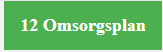 Dato for UdarbejdelseIndtast en dato for hvornår Omsorgsplanen er udarbejdet.Hvis der allerede er oprettet én Omsorgsplan vil datofeltet være udfyldt med seneste dato. Der skrives så en ny dato i datofeltet. 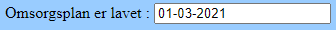 NotatfelterDer er en række feltet til at skrive i. Alle bør udfyldes i det omfang det er muligt. Det drejer sig om:Personlig hjælpStøtte til praktiske opgaver i hjemmetBeskrivelse af madservice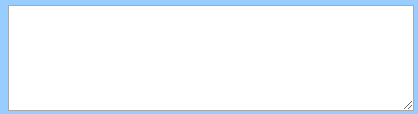 Gem OmsorgsplanenKlik på Anvend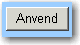 HistorikListe med tidligere noteringer. Når en Omsorgsplan er noteret og gemt vil den være synlig i en historik liste på siden. En gemt notering kan ikke rettes. Kan vises ved at klikke på datoen i listen. 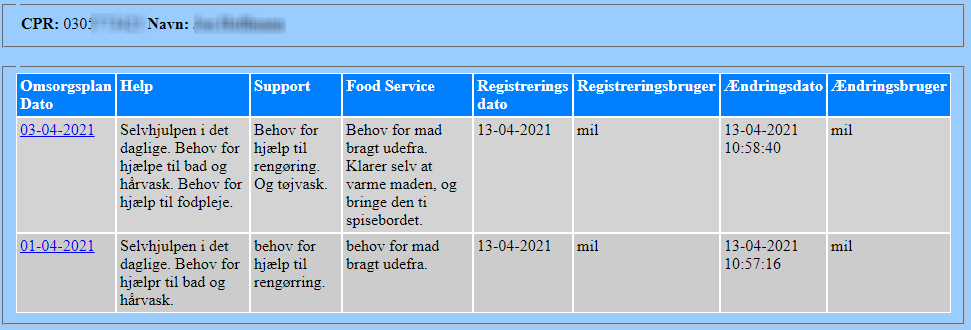 OKVurder resultatet. Klik derefter på OK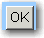 Version2.0Dato: 13.04.2021/MIL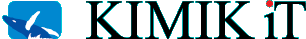 